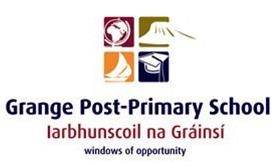 Grange PPS Board meeting on the 21/10/2021Agreed Report:The Board of management of Grange PPS extend sympathy to Kathleen Fahy on the recent passing of her mother.The Board of management of Grange PPS thank Siobhan Evans for her contribution to Grange PPS and wish her every success in her new role.The Board of management of Grange PPS have carried out a review of the Child Protection 	Procedures in Grange PPS.  The new Child Safeguarding Statement and Risk Assessment is on display in the main office and is available on the school website.The Board of management of Grange PPS have carried out a review of the Grange PPS Anti-bullying procedures.  The new Anti-bullying Policy is available on the school website.The Board of management of Grange PPS have carried out a review of the Grange PPS Code of Behaviour.  The Code of Behaviour Policy is available on the school website.The Board of management of Grange PPS have carried out a review of the Grange PPS Admissions Procedures.  The new Admissions Policy is available on the school website.